Links included in above gridPlease follow/type these links if the above Hyperlinks do not load:Sumdog- www.sumdog.com (go to top right corner to Log in) Similes and Metaphors- https://www.bbc.co.uk/bitesize/articles/zk68wty Joe Wicks- Body Coach TV- https://www.youtube.com/user/thebodycoach1 NumeracyLiteracyHealth and WellbeingOther Try the 4-digit Place Value Matching Cards. If you do not have a printer, do not worry! Create your own Place Value Matching Cards by cutting up pieces of paper, writing 4-digit numbers on some pieces and drawing the matching picture on others. Place them on the floor face down, turn them over one at a time and try to match them up.Play the Times Table Stepping Stones game.Try the Mental addition and subtraction worksheet and check your answers.Complete our class Sumdog Challenge to earn Sumdog coins!
OTTER! Read a book of your choice. Complete the Roll a Dice Word Challenge.  Try the Rainforest Calling-Reading Comprehension (choose *, ** or ***). Remember to write in sentences and use the words in the question to help you. Check your answers. Follow this link to learn about similes and metaphors and try some of the activities. Remember we have learned about these in class.
Complete a daily PE lesson with Joe Wicks.Read the lovely story of The Oyster and the Butterfly. Complete some of the activities- how could you use your special powers to feel good?Help to make a healthy meal using different coloured fruit or vegetables. Make a rainbow dish!Try the Fitness Monopoly! Create your own Fitness Monopoly board game! You could use an old cereal box, any cardboard or paper. Include lots of different exercises!Create a Nature Mandala. Share a picture to our Teams if you can! Read or watch the story of The Good Samaritan and try some of the activities. Try the How to Grow a Rainbow science experiment. Make a twig tower! Collect as many twigs and sticks as you can (from your garden or on a walk). Build a tower with them. Think about the different ways to build that makes it stay up by itself. How high can you make it? 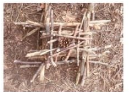 Check out previous Teams or Blog posts for extra activities! 